Общие условия договора микрозайма с лимитом кредитования, обеспеченного залогом транспортного средстваНастоящие общие условия договора микрозайма с лимитом кредитования, обеспеченного залогом транспортного средства, в рамках осуществления микрофинансовой деятельности по продукту «Автозалог Онлайн» (далее по тексту – «Общие условия, ОУ») установлены в одностороннем порядке в целях многократного применения Обществом с ограниченной ответственностью «Микрофинансовая  компания «ВЗАИМНО» (ООО «МФК «ВЗАИМНО», ОГРН 1187746654006, № в реестре микрофинансовых организаций 1903045009120 от 12.02.2019 г.) (далее по тексту – «Заимодавец»). Общие условия разработаны в соответствии с Уставом ООО «МФК «ВЗАИМНО», Федеральным законом от 21.12.2013 года № 353-ФЗ «О потребительском кредите (займе)», Федеральным законом «О микрофинансовой деятельности и микрофинансовых организациях» № 151-ФЗ от 02.07.2010 года, Базовым стандартом защиты прав и интересов физических и юридических лиц – получателей финансовых услуг, оказываемых членами саморегулируемых организаций в сфере финансового рынка, объединяющих микрофинансовые организации, утвержденным Банком России 22.06.2017 года, Гражданским кодексом Российской Федерации и иными положениями действующего законодательства Российской Федерации, а также Правилами предоставления микрозаймов с лимитом кредитования, обеспеченных залогом транспортного средства ООО «МФК «ВЗАИМНО» (далее – Правила).Термины и определенияВ Общих условиях используются термины в следующих значениях:Аналог собственноручной подписи (АСП) – способ подписания документов, включая Договор займа, отличающийся от собственноручного подписания бумажного носителя информации, позволяющий установить лицо и момент подписания документа. Порядок и условия использования АСП в отношениях между Заемщиком и Заимодавцем определяются Соглашением об использовании АСП.График платежей – информация о суммах денежных средств, подлежащих выплате Заемщиком в целях погашения Текущей задолженности, и о сроках осуществления соответствующих выплат.Дата планового платежа – дата платежа, до которой (включительно) необходимо уплатить Ежемесячный платеж в соответствии с Графиком платежей. Дата предоставления займа – дата выдачи Заемщику первого Транша. Передача считается осуществленной с момента, указанного в п. 3.6 Общих условий.Договор займа – договор микрозайма с лимитом кредитования, обеспеченного залогом транспортного средства, заключенный Заемщиком и Заимодавцем в рамках осуществления микрофинансовой деятельности по продукту «Автозалог Онлайн». Договор займа является потребительским и состоит из общих и индивидуальных условий. Ежемесячный платеж – ежемесячный платеж, совершаемый Заемщиком по Договору займа в счет погашения Основного долга (Транша), Процентов по Договору займа, а также Неустойки при условии ее возникновения.Задолженность – Текущая и Просроченная задолженности.Заявление – документ, оформляемый Заемщиком посредством Личного кабинета или путем заполнения экземпляра в отделении Заимодавца и передачи заполненного экземпляра Менеджеру, в котором указана вся информация, необходимая для выдачи Транша.Заявление на возврат денежных средств – заявление, направляемое Заемщиком Заимодавцу с просьбой возвратить излишне уплаченные денежные средства, перечисленные на расчетный счет по Договору займа.Заявление на частичное досрочное погашение – заявление, направляемое Заемщиком Заимодавцу с просьбой о зачете денежных средств до Даты планового платежа, излишне перечисленных Заемщиком на расчетный счет Заимодавца в счет погашения Текущей задолженности. Индивидуальные условия – Индивидуальные условия Договора займа, содержащие условия, подлежащие согласованию между Заемщиком и Заимодавцем в индивидуальном порядке.Информация – уведомления, письма, извещения, заявки, запросы, направляемые Сторонами друг другу.Лимит кредитования – максимальный единовременный размер Основного долга по Договору займа, по условиям которого допускается частичное использование Заемщиком Займа.Льготный период – срок, устанавливаемый Заимодавцем в случае принятия положительного решения после рассмотрения Информации от Заемщика о предоставлении ему Льготного периода. Заемщик в течение Льготного периода выплачивает только Проценты. Льготный период не может длиться непрерывно более 6 (шести) месяцев по одному Траншу. Менеджер – сотрудник Заимодавца, уполномоченный от имени Заимодавца на совершение действий, определенных Правилами и Договором займа (Общие и Индивидуальные условия), в том числе на заключение Договора займа, проведение Идентификации и др.Неустойка – пеня, подлежащая уплате Заемщиком за каждый день Просроченной задолженности, начисляемая согласно условиям Договора займа.Общие условия – настоящие общие условия Договора займа.Основной долг (Заём) – денежные средства, предоставленные Заимодавцем Заемщику в качестве Транша/Траншей и подлежащие возврату в соответствии с Договором займа. Просроченная задолженность – текущая задолженность, не погашенная Заемщиком в установленный Договором займа срок.СМС-пароль – идентификатор, состоящий из букв и цифр, направляемый Заимодавцем Заемщику с целью установления лица, совершающего действие, и подписания документов при помощи него. СМС-пароль используется Сторонами как аналог собственноручной подписи (АСП).Сторона или Стороны – Заемщик и Заимодавец, упоминаемые по отдельности или вместе.Текущая задолженность – денежные средства, подлежащие уплате Заемщиком Заимодавцу в соответствии с условиями Договора займа и Графиком платежей, включающие сумму Основного долга, а также сумму начисленных Процентов. Транш – денежные средства, переданные Заемщику в рамках Лимита кредитования по Договору займа на основании Заявления. Количество Траншей в рамках одного Договора займа может быть больше одного. Сумма невозвращенных Траншей не может превышать Лимит кредитования.Иные термины и выражения, используемые в настоящем документе и не указанные в пункте 2.1 Общих условий, определяются в соответствии с Правилами и действующим законодательством Российской Федерации.Общие положенияОбщие условия определяют права и обязанности Сторон в процессе заключения, исполнения, изменения и прекращения Договора займа. Общие условия наряду с Индивидуальными условиями являются неотъемлемой частью Договора займа.Заимодавец предоставляет Заемщику Заем в виде Траншей в пределах Лимита кредитования на условиях срочности, возвратности, платности, а Заемщик обязуется возвратить Заимодавцу Основной долг, а также уплатить Проценты за пользование Займом в размере, определенном Индивидуальными условиями Договора займа.Лимит кредитования может быть предоставлен в размере от 100 000 (ста тысяч) рублей до 1 000 000 (одного миллиона) рублей.Лимит кредитования рассчитывается по формуле:E траншей = Стоимость залога * КМСЗ – ОД траншей, гдеЕ траншей – сумма возможной выборки лимитаСтоимость залога – оценочная стоимость, определяется Заимодавцем при рассмотрении заявкиКМСЗ – коэффициент максимальной суммы займа, устанавливается Заимодавцем при рассмотрении заявки и может составлять величину от 0,5 до 1ОД траншей – сумма выданных и невозвращенных траншейТранши предоставляются на основании Заявления, направляемого в соответствии с разделом 5 Общих условий.Решение о выдаче или об отказе в выдаче Транша Заимодавец принимает в течение 1 (одного) рабочего дня, следующего за днем поступления Заявления к Заимодавцу. Заимодавец вправе отказать Заемщику в выдаче Транша, если последний не соответствует либо нарушает положения разделов 2, 3 Правил, пункта 4.11 Правил, а также в случаях, указанных в п. 5.6 Правил.Датой предоставления Транша, в зависимости от способа получения Транша, выбранного Заемщиком, считается следующая дата (по московскому времени): при выдаче Транша наличными в кассе Заимодавца – дата получения денежных средств в кассе Заимодавца; при выдаче Транша посредством безналичного перевода на расчетный счет (банковскую карту) Заемщика – дата списания денежных средств с расчетного счета Заимодавца; при выдаче Транша путем предоставления займа через систему переводов CONTACT (оператор платежной системы – КИВИ Банк (АО)) – дата получения Заемщиком перевода денежных средств. Заемщик, в соответствии с Правилами, может пройти Авторизацию. Заемщик для заключения и исполнения Договора займа может действовать через Личный кабинет при прохождении Авторизации и лично взаимодействуя с Менеджером. Действия и Информация, поступившая от Заемщика при личном взаимодействии с Менеджером, отражается в Личном кабинете в соответствии с пунктами 4.13–4.15 Правил.Порядок заключения Договора займаДоговор займа заключается Сторонами в порядке, предусмотренном Правилами.В случае принятия Заимодавцем решения об одобрении Лимита кредитования Заемщику на основании поданной последним Заявки, Заимодавец формирует Индивидуальные условия и направляет их Заемщику одним из следующих способов:через Личный кабинет с учетом ограничений, предусмотренных пунктом 4.13 Правил;непосредственно в офисе Заимодавца с учетом ограничений, предусмотренных пунктом 4.14 Правил.При заключении Договора займа через Личный кабинет местом заключения Договора займа считается местонахождение Заимодавца.До подписания Индивидуальных условий Заемщик обязан ознакомиться с Общими условиями и подтвердить ознакомление путем ввода СМС-пароля в соответствующее поле в Личном кабинете. Заемщик в течение 5 (пяти) рабочих дней с момента получения Индивидуальных условий вправе подписать Индивидуальные условия или отказаться от их подписания. Заимодавец, не вправе изменять Индивидуальные условия в течение срока, указанного в настоящем пункте.Заемщик подписывает Индивидуальные условия собственноручно по месту нахождения Заимодавца, а в случае прохождения Авторизации, в соответствии с Правилами, вправе подписать Индивидуальные условия с использованием АСП в Личном кабинете. Подписание Заявителем Индивидуальных условий означает, что он подтверждает свое согласие с условиями предоставления, использования, возврата Траншей в рамках лимита кредитования, начисления Процентов по нему, сроками и размерами платежей, а также с тем, что данная информация была предоставлена в полном объеме до заключения Договора займа.При заключении Договора займа, дополнительных соглашений к нему, а также на юридически значимых документах, оформляемых Заимодавцем в рамках Договора займа, Стороны допускают использование аналогов собственноручных подписей должностных лиц Заимодавца в виде их графического воспроизведения, а также графического воспроизведения оттиска печати Заимодавца. Под графическим воспроизведением аналогов подписей должностных лиц Заимодавца и оттиска печати Заимодавца понимается их воспроизведение средствами копирования или типографским способом.После подписания Индивидуальных условий Заемщик направляет Заимодавцу Заявление, на основании которого последний обязуется предоставить Транш, при соблюдении положений, содержащихся в пунктах 3.2–3.6, в разделе 5 Общих условий.Порядок направления ЗаявленияЗаемщик для получения Транша по Договору займа направляет Заимодавцу Заявление посредством Личного кабинета, если Заемщик прошел процедуру Авторизации, или путем предоставления Заявления в письменном виде по месту нахождения Заимодавца.Заявление подписывается Заемщиком одним из следующих способов:с использованием АСП, путем ввода СМС-пароля, при направлении Заявления через Личный кабинет;собственноручно, в случае передачи Заявления лично по месту нахождения Заимодавца.В случае, указанном в п. 5.2.2 Общих условий, Заявление передается Менеджеру по месту нахождения Заимодавца или при личной встрече, вне места нахождения Заимодавца.Заимодавец предоставляет денежные средства Заемщику в рамках Договора займа в соответствии с данными, содержащимися в Заявлении.Заявление должно содержать следующие сведения:сумма Транша;дата выдачи Транша;срок погашения Транша, а также процентов за пользование Траншем;льготный период, определяемый в соответствии с Общими условиями;способ получения Транша.Количество, размер и периодичность (сроки) платежей Заемщика по Договору займа определяются Индивидуальными условиями и Графиком платежей. Не позднее дня, следующего за днем предоставления Транша, Заимодавец направляет Заемщику График платежей одним из способов, указанных в п. 12.1 Общих условий, с указанием следующих сведений:реквизиты (номер) Транша;размер Ежемесячного платежа;количество Ежемесячных платежей;дата оплаты Ежемесячного платежа.Погашение Займа и Процентов осуществляется в соответствии с Графиком платежей.Процентная ставкаВ период пользования Траншем Заемщик уплачивает Заимодавцу проценты по ставке, указанной в Индивидуальных условиях. Проценты за пользование Траншем начисляются на остаток Текущей задолженности по Договору займа. Указанное начисление процентов производится ежемесячно исходя из процентной ставки, установленной в п. 4 Индивидуальных условий договора, в соответствии с положениями, закрепленными в п. 6 Индивидуальных условий, и распространяется на период с даты, следующей за Датой предоставления Транша или следующей за датой изменения процентной ставки, по дату полного погашения Текущей задолженности по Договору займа (включительно).Ежемесячные платежи по Договору займа включают в себя погашение Займа и уплату начисленных Процентов. Платежи осуществляются Заемщиком ежемесячно, размер платежей рассчитывается в следующем порядке: В случае если в Графике платежей не предусмотрен Льготный период, ежемесячные платежи рассчитывается по следующей формуле: 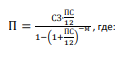 П – размер Ежемесячного платежа (руб.), СЗ – сумма Транша (руб.), ПС – процентная ставка в процентах годовых (%), М – срок возврата Транша (мес.). В случае если График платежей предусматривает Льготный период пользования займом, то Ежемесячные платежи в течение Льготного периода рассчитываются по формуле: 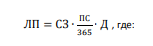 ЛП – льготный платеж (руб.), Д – количество дней с момента предыдущего платежа (если платеж первый – с Даты предоставления Транша). После Льготного периода платежи рассчитываются по следующей формуле: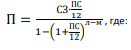 Л – срок льготного периода (мес.). Ежемесячный платеж состоит из оплаты Основного долга и Процентов. Сумма Процентов, подлежащих оплате в Дату планового платежа, рассчитывается по формуле: 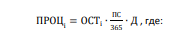 ПРОЦi – сумма процентов (руб.) в i-ом платеже, ОСТi – Текущая задолженность по выплате Транша (руб.) на момент i-го платежа. Сумма Транша, подлежащая оплате в Дату планового платежа, рассчитывается по формуле: 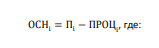 ОСНi – сумма погашения Основного долга в i-ом платеже (руб.), Пi – сумма i-го платежа (руб.). Последний платеж является корректирующим и может отличаться от остальных Ежемесячных платежей.Порядок погашения ЗадолженностиЗаемщик обязуется возвратить денежные средства, полученные от Заимодавца по Договору займа, и уплатить проценты, начисленные за пользование Займом/Траншем, в размерах и в сроки, установленные Договором займа.Текущая задолженность по каждому выданному Траншу погашается равными Ежемесячными платежами (за исключением последнего Ежемесячного платежа (корректирующего), а также в случае предоставления Льготного периода), размер которых указан в Графике платежей.Способы погашения Задолженности указаны в Индивидуальных условиях.Ежемесячный платеж считается полученным Заимодавцем:при оплате наличными в кассу Заимодавца – в дату внесения денежных средств в кассу Заимодавца;при осуществлении перевода денежных средств на расчетный счет Заимодавца – в дату зачисления денежных средств на расчетный счет Заимодавца;при осуществлении перевода денежных средств Заимодавцу с использованием платежных карт посредством сервиса, представленного на официальном сайте Заимодавца (www.mfovzaimno.ru) – в дату зачисления денежных средств на расчетный счет Заимодавца;при оплате путем перевода денежных средств через платежную систему CONTACT (оператор – КИВИ Банк (АО)) – в дату зачисления денежных средств на расчетный счет Заимодавца;при оплате с использованием иных платежных сервисов, не указанных в Договоре займа, – в дату поступления денежных средств на расчетный счет Заимодавца.Бесплатные способы погашения Задолженности указаны в пунктах 7.4.1, 7.4.3, 7.4.4 Общих условий.Сторона, которая осуществляет перевод денежных средств или исполняет иную обязанность по Договору займа, самостоятельно уплачивает комиссии, а также несет иные издержки, связанные с исполнением обязанностей по Договору займа. В частности, Заемщик за свой счет несет обязанность по уплате комиссий, которые могут начисляться банками, платежными агентами и иными третьими лицами согласно их условиям обслуживания в связи с перечислением средств Заимодавцу. Погашение Текущей задолженности осуществляется путем внесения Заемщиком денежных средств в Дату планового платежа даже в том случае, если денежные средства поступили Заимодавцу ранее даты соответствующего Ежемесячного платежа, за исключением обстоятельств, указанных в пунктах 7.11–7.15 Общих условий.При недостаточности внесенной суммы Ежемесячного платежа для погашения Задолженности, возникшей на дату совершения Заемщиком платежа, денежные средства, полученные Заимодавцем от Заемщика, направляются на погашение Задолженности по выданному Траншу в следующей очередности (при указании в назначении платежа реквизитов (номер Транша) погашаемого Транша):Просроченная задолженность по Процентам;Просроченная задолженность по Основному долгу;Неустойка (штраф, пеня) по Договору займа;Проценты, начисленные за текущий период (Текущая задолженность);сумма Основного долга, подлежащая погашению за текущий период (Текущая задолженность);иные платежи, включая Просроченную задолженность по другим Траншам.Если Заемщику выданы два Транша и более, при отсутствии в назначении платежа указания на реквизиты (номер Транша) погашаемого Транша Заимодавец погашает Задолженность Заемщика в следующем порядке:Просроченная задолженность по Процентам, начисленным по всем Траншам;Просроченная задолженность по Основному долгу, возникшая по всем Траншам;Неустойка по Договору займа;Проценты, начисленные за текущий период (Текущая задолженность);сумма Основного долга, подлежащая погашению за текущий период (Текущая задолженность).Задолженность Заемщика погашается в порядке, указанном в п. 7.8.1–7.8.5 Общих условий, по каждому пункту по Траншам, выданным в хронологической последовательности, т. е. первоочередное погашение Задолженности осуществляется по Траншу, выданному ранее.Заемщик вправе досрочно погасить Текущую задолженность в любой день Договора займа без предварительного уведомления Заимодавца в порядке, предусмотренном частями 2 и 3 ст. 11 Федерального закона от 21.12.2013 № 353-ФЗ «О потребительском кредите (займе)» полностью или частично. Полное досрочное погашение Задолженности осуществляется в соответствии с ч. 2 ст. 11 Федерального закона от 21.12.2013 № 353-ФЗ «О потребительском кредите (займе)», а в иных случаях – в порядке, предусмотренном пунктами 7.11–7.15 Общих условий.Частичное досрочное погашение Текущей задолженности осуществляется Заимодавцем, при отсутствии у Заемщика Просроченной задолженности и при наличии излишне уплаченных денежных средств по Договору займа (сумма, превышающая размер Текущей задолженности) в Дату планового платежа, за исключением случая, предусмотренного п. 7.12 Общих условий. Заемщик вправе досрочно погасить Текущую задолженность (частично или полностью) ранее Даты планового платежа, при направлении Заимодавцу Заявления на частичное досрочное погашение. Заимодавец учитывает денежные средства, направленные на частичное досрочное погашение Текущей задолженности при отсутствии Просроченной задолженности по истечении 10 (десяти) календарных дней с момента получения Заимодавцем Заявления на частичное досрочное погашение, если Дата планового платежа не наступит раньше. Если Дата планового платежа наступает до истечения срока, указанного в настоящем пункте, Заимодавец засчитывает денежные средства, направленные на досрочное погашение Текущей задолженности, в Дату планового платежа. Заявление на частичное досрочное погашение может быть направлено Заимодавцу через Личный кабинет или путем его передачи Менеджеру. Если Заявление на частичное досрочное погашение направляется через Личный кабинет, то Заемщик подписывает его с использованием АСП, если передается Менеджеру – подписывается собственноручно.Заимодавец уменьшает размер Текущей задолженности на основании Заявления на частичное досрочное погашение на сумму, указанную в Заявлении на частичное досрочное погашение и внесенную на расчетный счет Заимодавца. Если внесенная сумма денежных средств меньше или больше указанной в Заявлении на частичное досрочное погашение, то уменьшение Текущей задолженности не производится в соответствии с внесенной суммой денежных средств, а внесенные денежные средства учитываются Заимодавцем в качестве обеспечения последующего Ежемесячного платежа (в этом случае проценты, предусмотренные ст. 317.1 ГК РФ, не подлежат начислению).Если Заемщик осуществляет платеж по Договору займа ранее Даты планового платежа или в Дату планового платежа в сумме, превышающей сумму очередного Ежемесячного платежа по Графику платежей, и при этом не направил Заимодавцу Заявление на частичное досрочное погашение в порядке, предусмотренном Общими условиями, то Заимодавец засчитывает внесенные Заемщиком денежные средства в следующую Дату планового платежа согласно Графику платежей, при отсутствии иных неисполненных обязательств Заемщика перед Заимодавцем.Заимодавец вправе на основании соответствующей Информации, полученной от Заемщика, предоставить последнему Льготный период. Заемщик вправе воспользоваться правом на Льготный период на любом этапе Договора займа после его заключения. Льготный период может предоставляться частями. Льготный период не может быть предоставлен Заемщику на срок более 6 месяцев беспрерывного пользования. Частично Льготный период предоставляется на срок, кратный одному месяцу.В случае предоставления Льготного периода, либо частичного досрочного погашения Текущей задолженности, либо увеличения Лимита кредитования График платежей подлежит изменению. Измененный График платежей направляется Заемщику способами, указанными в разделе 12 Общих условий.При изменении Графика платежей размер Ежемесячного платежа рассчитывается исходя из остатка Текущей задолженности и оставшегося срока Договора займа. Обеспечение исполнения обязательствОбеспечение исполнения обязательств Заемщика по Договору займа осуществляется одним или несколькими из следующих способов:Залог транспортного средства.Поручительство третьих лиц в следующих случаях:8.1.2.1. если у Заимодавца возникает обоснованное сомнение в платежеспособности Заявителя;8.1.2.2. если Заявитель не соответствует одному или нескольким требованиям, предъявляемым к Заявителю согласно п. 2.1 Правил.Стороны могут прийти к соглашению, что способы обеспечения исполнения обязательств Заемщика перед Заимодавцем, указанные в пунктах 8.1.1 и 8.1.2 Общих условий, могут применяться одновременно.Способ обеспечения исполнения обязательств устанавливается сторонами в Индивидуальных условиях.Права и обязанности Заимодавца Заимодавец обязан:выдать Транши Заемщику в соответствии с положениями Договора займа и Правилами;в период действия Договора займа предоставлять Заемщику сведения или обеспечивать доступ к ним, которые связаны с исполнением обязанностей по Договору займа в соответствии с действующим законодательством Российской Федерации;в случае изменения Графика платежей предоставить Заемщику новый График платежей;предоставить Заемщику доступ к Личному кабинету в случае прохождения им Авторизации, в соответствии с п. 4.14 Правил;соблюдать конфиденциальность в отношении сведений, полученных от Заемщика при заключении и исполнении прав и обязанностей по Договору займа;передавать сведения, формирующие кредитную историю Заемщика в порядке и объеме согласно Федеральному закону от 30.12.2004 г. № 218-ФЗ «О кредитных историях».Заимодавец имеет право:запрашивать дополнительную информацию у Заемщика с целью заключения и исполнения Договора займа;реструктуризировать Задолженность по Договору займа при получении соответствующей Информации от Заемщика;по соглашению с Заемщиком изменять положения Договора займа, включая График платежей;в одностороннем порядке уменьшить проценты по Договору займа, уменьшить размер Неустойки или отменить ее полностью или частично, установить период, в течение которого она не взимается;изменить Общие условия договора, Правила при условии, что это не повлечет за собой возникновения новых или увеличения размера существующих денежных обязательств Заемщика по Договору займа;потребовать досрочного полного исполнения Договора займа вместе с причитающимися Процентами, Неустойкой и иными расходами по взысканию Задолженности, в случае нарушения Заемщиком условий Договора займа и в иных случаях, предусмотренных действующим законодательством Российской Федерации;потребовать полного досрочного возврата Текущей задолженности в случае утраты полного или в части обеспечения исполнения обязательств Заемщика перед Заимодавцем по Договору займа (залог, поручительство), а также иного нарушения Заемщиком, а равно залогодателем или поручителем договора залога транспортного средства или договора поручительства.Права и обязанности ЗаемщикаЗаемщик обязан:возвратить полученный Заем и уплатить Проценты за пользование им в соответствии с Графиком платежей и условиями Договора займа;погасить в полном объеме Задолженность перед Заимодавцем;досрочно погасить в полном объеме Задолженность в течение 3 (трех) рабочих дней с момента получения соответствующего требования от Заимодавца;самостоятельно уведомлять залогодателя, поручителя обо всех изменениях Договора займа;предоставлять информацию Заимодавцу при получении соответствующего запроса;предоставить достоверные сведения о своих бенефициарах и выгодоприобретателях.Заемщик имеет право:получать полную и исчерпывающую информацию о состоянии своей Задолженности;обращаться к Заимодавцу с заявлением о реструктуризации (об изменении Графика платежей), изменении размера Неустойки и приостановлении начисления Неустойки;досрочно (полностью или частично) погасить Текущую задолженность по Договору займа в соответствии с условиями Договора займа.Ответственность СторонВ случае нарушения Заемщиком сроков погашения Текущей задолженности по Договору займа Заемщик обязуется уплатить Заимодавцу Неустойку, размер которой установлен в Индивидуальных условиях. Выплата неустойки производится не позднее даты следующего Ежемесячного платежа. Неустойка начисляется на непогашенную часть Основного долга.Выплата Неустойки не освобождает Заемщика от исполнения обязательств по возврату Займа, Процентов и иных обязательств по Договору займа.Настоящим определяется, что Стороны освобождаются от ответственности по Договору займа, если причиной неисполнения или ненадлежащего исполнения обязательств по Договору займа явились обстоятельства, находящиеся вне контроля Сторон (обстоятельства непреодолимой силы). При возникновении обстоятельств непреодолимой силы для одной из Сторон такая Сторона обязана уведомить о наступлении таких обстоятельств другую Сторону на следующий рабочий день с момента прекращения действия таких обстоятельств и предоставить доказательства, подтверждающие возникновение и срок действия обстоятельств непреодолимой силы, одним из способов, указанных в п. 16 Индивидуальных условий договора.Заемщик несет предусмотренную российским законодательством ответственность за неправомерное использование персональных данных третьих лиц или получение заемных денежных средств по документам, принадлежащим третьим лицам. Обмен сообщениямиИнформация направляется Заимодавцем Заемщику одним из следующих способов:обмен сообщениями по электронной почте на e-mail-адреса, указанные в Договоре займа, в том числе с использованием Личного кабинета, размещенного на официальном сайте Заимодавца;обмен почтовыми сообщениями по реквизитам Сторон, указанным в Договоре займа;обмен Информацией путем ее передачи через Менеджера при личной встрече;обмен Информацией (СМС-сообщения и звонки) по телефону на Зарегистрированные номера, указанные в Договоре займа;Заемщик вправе направлять сообщения Заимодавцу с помощью формы обратной связи, размещенной на Сайте;иным способом, согласованным Сторонами, позволяющим установить и зафиксировать факт получения Информации Заемщиком.Стороны договорились, что вся Информация, направленная с использованием Личного кабинета, считается надлежащим образом полученной соответственно Заимодавцем или Заемщиком в течение 24 (двадцати четырех) часов с момента ее отправки.Заемщик обязан в письменном виде в течение 3 (трех) рабочих дней информировать Заимодавца об изменении фактического места жительства и места регистрации, семейного положения, места работы (смены работодателя), паспортных и контактных данных, указанных в Индивидуальных условиях.Заемщик обязан по запросу Заимодавца предоставить любые необходимые Заимодавцу объяснения и/или дополнительные сведения, связанные с заключением, исполнением Договора займа в срок не позднее 1 (одного) рабочего дня, следующего за днем получения запроса. В случае неисполнения указанной обязанности Заимодавец вправе начислить Неустойку за каждый факт игнорирования запроса в соответствии с п. 11.1 Общих условий.Заимодавец вправе направлять уведомления в адрес Заемщика одним или несколькими способами, указанными в п. 12.1 Общих условий, по своему усмотрению. Направление информации одним или несколькими способами, указанными в п. 12.1 Общих условий, является надлежащим исполнением обязательств Заимодавца по информированию Заемщика.При получении Заимодавцем обращения от Заемщика или уполномоченного представителя, Заимодавец в срок, не превышающий 13 (тринадцати) рабочих дней, направляет ответ Заемщику. В случае если для рассмотрения обращения Заимодавцу необходима дополнительная информация, он вправе запросить ее у Заемщика и направить ответ на обращение в течение 5 (пяти) рабочих дней с момента получения всей необходимой информации.Разрешение споровВ случае возникновения споров по Договору займа Стороны предпринимают все возможные способы разрешения сложившейся ситуации в досудебном порядке посредством обмена Информацией.Обмен претензиями осуществляется в порядке, установленном разделом 12 Общих условий.С момента поступления претензии (или с момента, когда она считается поступившей) Сторона обязана прекратить нарушать законные права и интересы другой Стороны, а также возместить возникшие в связи с этим расходы, или предоставить мотивированный отказ в течение 30 (тридцати) календарных дней.В случае невозможности разрешения спора в досудебном порядке Сторона, чьи права и законные интересы нарушены, вправе обратиться в суд в соответствии с подсудностью, установленной в Индивидуальных условиях.Заключительные положенияСрок действия Договора займа определяется Индивидуальными условиями. Истечение срока действия Договора займа не освобождает Заемщика от обязанности погасить Задолженность, возникшую в соответствии с условиями Договора займа.Уступка прав требования по Договору займа может быть осуществлена в соответствии с п. 13 Индивидуальных условий. В соответствии с действующим законодательством обязанности Заимодавца в части информирования Заемщика об изменении условий Договора займа, а также сообщения ему иной Информации переходят к лицу, которому были уступлены права требования из соответствующего Договора займа.Заемщик самостоятельно несет риск наступления всех неблагоприятных последствий, которые могут наступить в связи с неисполнением Заемщиком обязанностей, предусмотренных Соглашением об АСП.Иные права и обязанности Сторон определяются в соответствии с действующим законодательством Российской Федерации.